次ページ「1.施設情報」「2.担当者情報」をご記入の上、下記提出先までメールにてご提出くださいますようお願いいたします。但し、メールでのご提出が難しい場合には、郵送またはFAXにてご提出ください。記入の際のポイント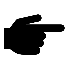 施設情報について診療科ごとに新規施設登録をお願いいたします。細胞治療製品の製造販売後調査に参加される場合は、「診療科名」は、製薬企業様と合意/契約を締結した診療科名を記載してください。異なる場合、製薬企業様へデータの提供ができなくなるためです。FormsNetのアカウントについてFormsNetのアカウントは1人につき1つ必要となります。複数人で1つのアカウントを使用することができないため、FormsNetのアカウントが必要な方すべてを担当者情報へ記入してください。FormsNetのアカウントはメールアドレスと紐づいて登録されますので、共有のメールアドレスでの登録はできません。個人のメールアドレスでの申請をお願いします。FormsNetは不正アクセスを防ぐための二段階認証のセキュリティ対策がなされています。認証にはスマートフォン用アプリ「Okta Verify」を使用し、スマートフォン・タブレット等（モバイル機器）を用いてアカウントと紐づけを行っていただきます。※Okta Verify設定方法につきましてはアカウント登録後に、JDCHCTよりご案内させていただきます。メディカルディレクター（必ず1名記入してください）メディカルディレクターには、貴診療科の責任者を1名ご登録ください。FormsNet3にご入力いただいたデータは、メディカルディレクターの責任のもとご提出ください。FormsNet3のご入力を担当くださる方々へ、「FormsNet3マニュアル」と「細胞治療レジストリ　項目定義」の確認について、周知徹底をお願いいたします。プライマリーデータマネージャー（必ず1名記入してください）プライマリーデータマネージャーは、必ずしも貴診療科の責任者である必要はありません。（メディカルディレクターと同じ方でも構いませんが、改めてのご記入をお願いいたします）症例情報のご入力・ご提出に加え、施設情報の登録内容の管理、FormsNet3アカウントの管理をお願いいたします。日本造血細胞移植データセンター（JDCHCT）との連絡調整を行っていただく方になりますので、施設/担当者情報の登録内容に変更等が生じた場合にはJDCHCTまでご連絡をお願いいたします。郵送物はプライマリーデータマネージャー宛に送付されます。JDCHCTからの案内や連絡事項等を受け取った際には、他のデータマネージャーへ共有をお願いいたします。データマネージャー（任意）データマネージャーは、FormsNetで細胞治療を実施した症例情報のご入力・ご提出についてご対応をお願いいたします。なお、必要に応じて何人でも登録することができます。医師、看護師、事務員等の職業は関係なく、実際に症例情報のご入力・ご提出の対応をされる方をご登録ください。メディカルディレクター、プライマリーデータマネージャー以外の方でご入力等を担当される方がいらっしゃる場合はご記入をお願いいたします。メディカルディレクター、プライマリーデータマネージャーの欄に既に記入されている方を再度記入いただく必要はありません。➡　次ページ以降　「担当者情報」　へも記入をお願いいたします。➡　必要に応じて、次ページ以降の　「データマネージャー」　へもご記入をお願いいたします。※データマネージャーを3名以上ご登録いただく場合には、適宜入力欄を追加の上、記入してください。【提出先】一般社団法人　日本造血細胞移植 データセンター（JDCHCT）〒480-1195　愛知県長久手市岩作雁又１−１　愛知医科大学内TEL：0561-65-5821（代表）　FAX：0561-65-5822メールアドレス：jdchct-dc@jdchct.or.jp重要なお願い後日、JDCHCTより「FormsNet3マニュアル」と「細胞治療レジストリ　項目定義」をお送りいたします。FormsNetへご入力いただく前に、上記文書で操作手順と各項目の定義をご確認ください。上記内容にご承諾いただけますとFormsNetのアカウントが作成できます。1.施設情報施設名施設名施設名必須施設名（英語）施設名（英語）施設名（英語）必須診療科名診療科名診療科名必須診療科名（英語）診療科名（英語）診療科名（英語）必須施設住所郵便番号郵便番号必須〒施設住所都道府県都道府県必須施設住所市区町村市区町村必須施設住所地名番地・建物名地名番地・建物名必須施設住所（英語）施設住所（英語）施設住所（英語）必須施設Webサイト施設Webサイト施設Webサイト必須施設長（「人を対象とする生命科学・医学系研究に関する倫理指針」に規定されている研究機関の長をご記入ください。）施設長（「人を対象とする生命科学・医学系研究に関する倫理指針」に規定されている研究機関の長をご記入ください。）氏名必須施設長（「人を対象とする生命科学・医学系研究に関する倫理指針」に規定されている研究機関の長をご記入ください。）施設長（「人を対象とする生命科学・医学系研究に関する倫理指針」に規定されている研究機関の長をご記入ください。）職名必須2.担当者情報メディカルディレクター（必ず1名記入してください）メディカルディレクター（必ず1名記入してください）メディカルディレクター（必ず1名記入してください）氏名必須氏名（英語）必須メールアドレス必須                    @TEL必須（　　　　　　）　　　　　－　　　　　　　　　　　内線番号任意FAX任意（　　　　　　）　　　　　－　　　　　　　　　　　職種必須FormsNetへご入力いただく前に、必ず「FormsNet3マニュアル」と「細胞治療レジストリ　項目定義」で操作手順と各項目の定義をご確認ください。必須※ご承諾いただける場合はチェック（☑／■）と日付を記入してください。□　承諾する　　→　　　　　　　　　年　　　月　　　日プライマリーデータマネージャー（必ず1名記入してください）プライマリーデータマネージャー（必ず1名記入してください）プライマリーデータマネージャー（必ず1名記入してください）氏名必須氏名（英語）必須メールアドレス必須                    @TEL必須（　　　　　　）　　　　　－　　　　　　　　　　　内線番号任意FAX任意（　　　　　　）　　　　　－　　　　　　　　　　　職種必須FormsNetへご入力いただく前に、必ず「FormsNet3マニュアル」と「細胞治療レジストリ　項目定義」で操作手順と各項目の定義をご確認ください。必須※ご承諾いただける場合はチェック（☑／■）と日付を記入してください。□　承諾する　　→　　　　　　　　　年　　　月　　　日データマネージャー（任意）データマネージャー（任意）データマネージャー（任意）データマネージャー（任意）データマネージャー（任意）データマネージャー　1人目データマネージャー　1人目データマネージャー　1人目データマネージャー　1人目データマネージャー　1人目氏名必須必須氏名（英語）必須必須メールアドレス必須必須                    @                    @TEL必須必須（　　　　　　）　　　　　－　　　　　　　　　　　（　　　　　　）　　　　　－　　　　　　　　　　　内線番号任意任意FAX任意任意（　　　　　　）　　　　　－　　　　　　　　　　　（　　　　　　）　　　　　－　　　　　　　　　　　職種必須必須FormsNetへご入力いただく前に、必ず「FormsNet3マニュアル」と「細胞治療レジストリ　項目定義」で操作手順と各項目の定義をご確認ください。必須必須※ご承諾いただける場合はチェック（☑／■）と日付を記入してください。□　承諾する　　→　　　　　　　　　年　　　月　　　日※ご承諾いただける場合はチェック（☑／■）と日付を記入してください。□　承諾する　　→　　　　　　　　　年　　　月　　　日データマネージャー　2人目データマネージャー　2人目データマネージャー　2人目データマネージャー　2人目データマネージャー　2人目氏名氏名必須必須氏名（英語）氏名（英語）必須必須メールアドレスメールアドレス必須必須                    @TELTEL必須必須（　　　　　　）　　　　　－　　　　　　　　　　　内線番号内線番号任意任意FAXFAX任意任意（　　　　　　）　　　　　－　　　　　　　　　　　職種職種必須必須FormsNetへご入力いただく前に、必ず「FormsNet3マニュアル」と「細胞治療レジストリ　項目定義」で操作手順と各項目の定義をご確認ください。FormsNetへご入力いただく前に、必ず「FormsNet3マニュアル」と「細胞治療レジストリ　項目定義」で操作手順と各項目の定義をご確認ください。必須必須※ご承諾いただける場合はチェック（☑／■）と日付を記入してください。□　承諾する　　→　　　　　　　　　年　　　月　　　日